Secretaria da Agricultura, Pecuária e Desenvolvimento RuralDepartamento de Defesa Agropecuária Divisão de Controle e Informações Sanitárias Seção de Epidemiologia e Estatística Informativo Semanal de Vigilância – Notificações 2019 Semana Epidemiológica 37. Todas as Supervisões Regionais informaram.Ocorrências Atendidas pelo SVO-RS. 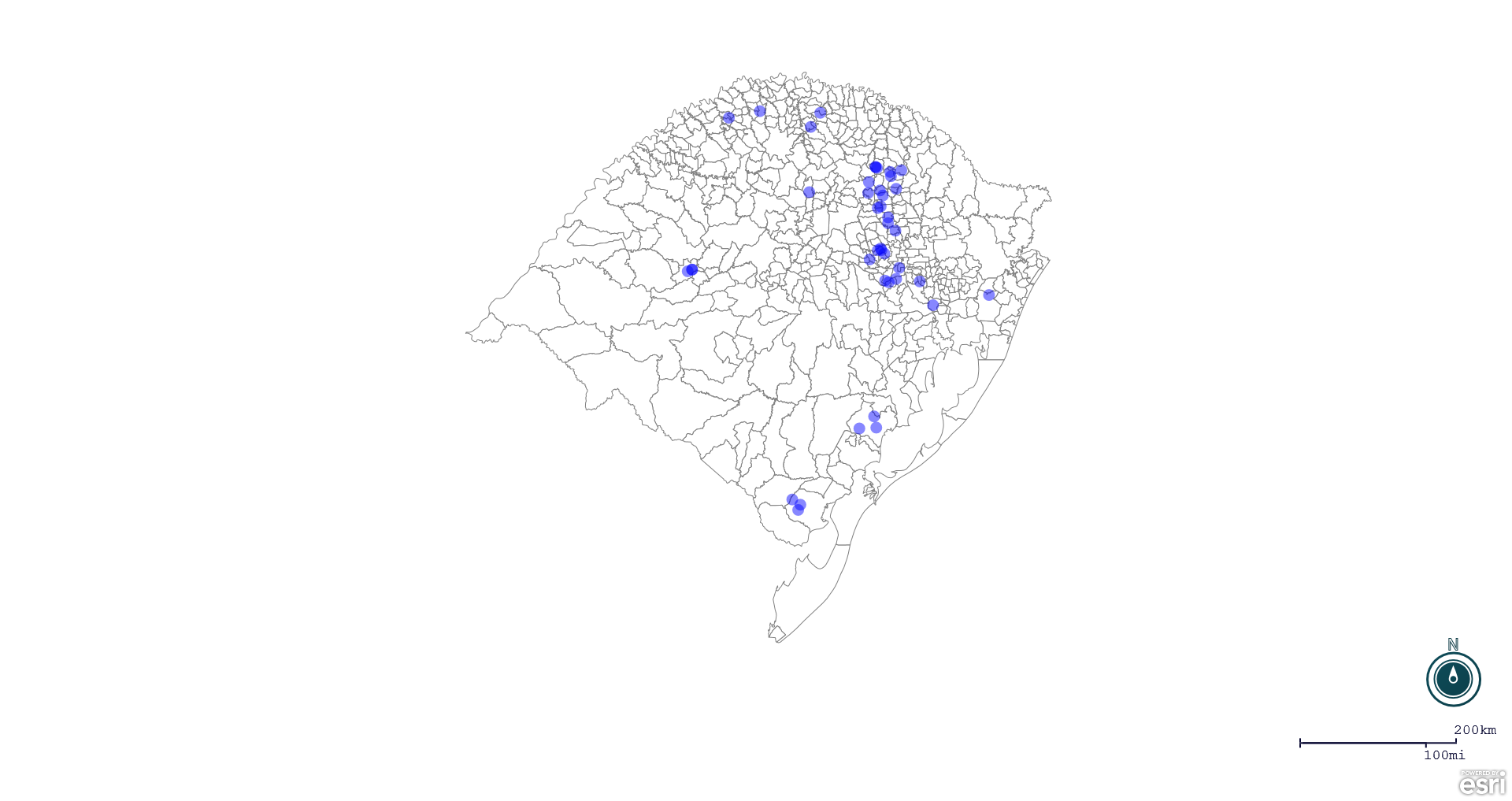 Seção de Epidemiologia e Estatística. Line Município Unidade regional Código IBGE N° do FORM IN Principal espécie afetada Diagnóstico presuntivo Data da investigação Diagnóstico conclusivo 14. Foi criado cadastro no SIVCONT? Solicitada Retificação? Nome do Veterinário 1 Montauri Estrela 4312351 0032 Bovinos Brucelose 08/07/2019 Brucelose Não Não KLEITON ADOLFO PAN 2 Montauri Estrela 4312351 0033 Bovinos Brucelose 15/08/2019 Brucelose Não Não KLEITON ADOLFO PAN 3 Miraguaí Ijuí 4321402 0026 Galinhas Erro de Manejo 30/08/2019 Erro de Manejo Não Sim PAULO RICARDO PAULATA WERNER 4 Nova Bréscia Estrela 4313003 0040 Galinhas Refugagem 14/08/2019 Refugagem Sim Sim LEO WAGON SCHIMITZ VALER 5 Nova Bréscia Estrela 4313003 0041 Galinhas Colibacilose 20/08/2019 Colibacilose Sim Sim LEO WAGON SCHIMITZ VALER 6 Nova Bréscia Estrela 4313003 0039 Galinhas Refugagem 12/08/2019 Refugagem Sim Sim LEO WAGON SCHIMITZ VALER 7 São Lourenço do Sul Pelotas 4318804 0080 Equinos Mormo 30/08/2019 Pendente - Aguardando Lab.Não Sim DEBORA DE MOURA PONSATI 8 Capitão Estrela 4304697 0055 Galinhas Refugagem 06/09/2019 Refugagem Sim Sim RAFAEL XAVIER ARAUJO SILVA 9 Dois Lajeados Estrela 4306452 0030 Suínos Refugagem 16/08/2019 Refugagem Sim Sim MATIAS TIECHER 10 Ciríaco Passo Fundo 4305504 0048 Bovinos Tuberculose 30/08/2019 Tuberculose Não Sim ANDRESSA RODRIGUES REGINATTO 11 Bom Retiro do Sul Estrela 4302402 0020 Bovinos Tuberculose 19/08/2019 Tuberculose Não Não AUGUSTO WEBER 12 Guaporé Estrela 4309407 0057 Galinhas Colibacilose 03/09/2019 Colibacilose Sim Não MATIAS TIECHER 13 Marques de Souza Estrela 4312054 0018 Bovinos Tuberculose 27/08/2019 Tuberculose Não Não MARIANE DAL BERTO GOMES 14 Guaporé Estrela 4309407 0058 Bovinos Brucelose 04/09/2019 Brucelose Não Não MATIAS TIECHER 15 Vila Maria Passo Fundo 4323408 0063 Galinhas Refugagem 04/09/2019 Refugagem Sim Não ANDRESSA RODRIGUES REGINATTO 16 São Lourenço do Sul Pelotas 4318804 0081 Bovinos Tuberculose 02/09/2019 Tuberculose Não Não DEBORA DE MOURA PONSATI 17 Paverama Estrela 4314159 0009 Galinhas Refugagem 04/09/2019 Refugagem Sim Não RAFAEL DARONCH ZBOROWSKI 18 São Lourenço do Sul Pelotas 4318804 0082 Bovinos Brucelose 02/09/2019 Brucelose Não Não DEBORA DE MOURA PONSATI 19 Ciríaco Passo Fundo 4305504 0050 Galinhas Colibacilose 05/09/2019 Colibacilose Sim Não ANDRESSA RODRIGUES REGINATTO 20 Arroio Grande Pelotas 4301305 0033 Equinos Anemia Infecciosa Equina 04/09/2019 Pendente - Aguardando Encerramento Não Não LAURA SILVA DA ROSA 21 Arroio Grande Pelotas 4301305 0035 Equinos Anemia Infecciosa Equina 05/09/2019 Pendente - Aguardando Encerramento Não Não LAURA SILVA DA ROSA 22 Arroio Grande Pelotas 4301305 0036 Equinos Anemia Infecciosa Equina 05/09/2019 Pendente - Aguardando Encerramento Não Não LAURA SILVA DA ROSA 23 Casca Passo Fundo 4304903 0089 Galinhas Colibacilose 06/09/2019 Colibacilose Sim Não MAURICIO FLORES DA SILVA 24 Nova Candelária Santa Rosa 4313011 0062 Suínos Refugagem 06/09/2019 Refugagem Sim Não FERNANDO JAIR KARVACKI REMPEL 25 Água Santa Passo Fundo 4300059 0083 Galinhas Colibacilose 09/09/2019 Colibacilose Sim Não EDISON PELLIZZARO 26 Água Santa Passo Fundo 4300059 0084 Galinhas Estresse Térmico (frio) 09/09/2019 Estresse Térmico (frio) Sim Não EDISON PELLIZZARO 27 Água Santa Passo Fundo 4300059 0085 Galinhas Artrite 09/09/2019 Artrite Sim Não EDISON PELLIZZARO 28 Jaguari Santa Maria 4311103 0316 Bovinos Tristeza Parasitária Bovina06/09/2019 Tristeza Parasitária Bovina  Sim Não JOSÉ VITOR MARCON PIAZER 29 Jaguari Santa Maria 4311106 0319 Bovinos Abscesso cerebral 06/09/2019 Abscesso cerebral Sim Não JOSÉ VITOR MARCON PIAZER 30 Jaguari Santa Maria 4311106 0320 Suínos Deficiência Nutricional 10/09/2019 Pendente - Aguardando Lab. Sim Não JOSÉ VITOR MARCON PIAZER 31 Constantina Palmeira das Missões 4305801 0050 Bovinos Brucelose 10/09/2019 Brucelose Não Sim DANIEL LORINI 32 Westfália Estrela 4323770 0026 Galinhas Refugagem 09/09/2019 Refugagem Sim Não KLEBER ROGÉRIO PALMA DE MELLO 33 São José do Sul Estrela 4318614 0029 Perus Refugagem 09/09/2019 Refugagem Sim Não RAFAEL SILVA ALVES 34 Marau Passo Fundo 4311809 0148 Galinhas Desidratação 04/09/2019 Desidratação Não Sim ANDRESSA RODRIGUES REGINATTO 35 Nicolau Vergueiro Soledade 4312674 0025 Galinhas Refugagem 03/09/2019 Refugagem Não Sim ISADORA MAINIERI DE OLIVEIRA CORREA 36 Nova Santa Rita Porto Alegre 4313375 0022 Equinos Síndrome nervosa 03/09/2019 Pendente - Aguardando Lab. Sim Sim SILVIO BERTI 37 Vanini Passo Fundo 4322558 0031 Galinhas Colibacilose 05/09/2019 Colibacilose Sim Sim ANDRESSA RODRIGUES REGINATTO 38 Santo Antônio do Palma Passo Fundo 4317558 0060 Galinhas Colibacilose 05/09/2019 Colibacilose Sim Sim ANDRESSA RODRIGUES REGINATTO 39 Santo Antônio da Patrulha Osório 4317608 0041 Equinos Mormo 06/09/2019 Pendente - Aguardando Lab. Não Sim MARCELO SIMON CAUREO 40 Caseiros Lagoa Vermelha 4304952 0029 Galinhas Refugagem 05/09/2019 Refugagem Sim Sim RACHEL ACUNHA RIGON 41 Sertão Passo Fundo 4320503 0038 Galinhas Ascite 26/08/2019 Ascite Sim Sim JANAINA HOLANDA LOPES 42 Trindade do Sul Palmeira das Missões 4321956 0015 Bovinos Brucelose 28/08/2019 Brucelose Não Sim ALINE LIMA DE SOUZA 43 Estrela Estrela 4307807 0106 Suínos Refugagem 05/09/2019 Refugagem Sim Sim VALÉRIA CRISTINA DA ROCHA CAMPOS 